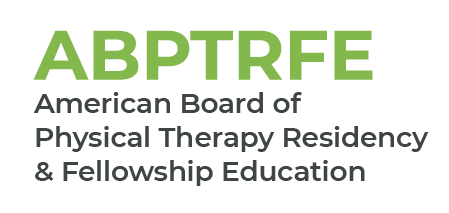 Medical Conditions – Clinical ElectrophysiologyFor Renewal of Accreditation and ACIRPlease complete the chart below by filling in the medical conditions seen by the resident over the course of the program.  Patients evaluated, treated, or managed by the resident as part of the resident’s education throughout the course of the program should be included within the template. The patient’s medical condition is only counted during the first patient encounter. Patient encounters beyond the initial visit should not be included in the frequency count.Name of Graduate:        Name of Graduate:        Medical ConditionsClinical ElectrophysiologyNumber of Patients Evaluated, Treated, or Managed by the Resident as Part of the Program’s CurriculumNervous SystemNervous SystemEntrapment Neuropathy (carpal tunnel syndrome, cubital tunnel syndrome)Motor neuron diseaseNeuromuscular junction defect (myasthenia gravis, botulism)Polyneuropathy (demyelinating, axonal, hereditary)RadiculopathyMusculoskeletal SystemMusculoskeletal SystemMyopathy (muscular dystrophy, myositis)OtherOther